Směrnice k činnosti výchovné komise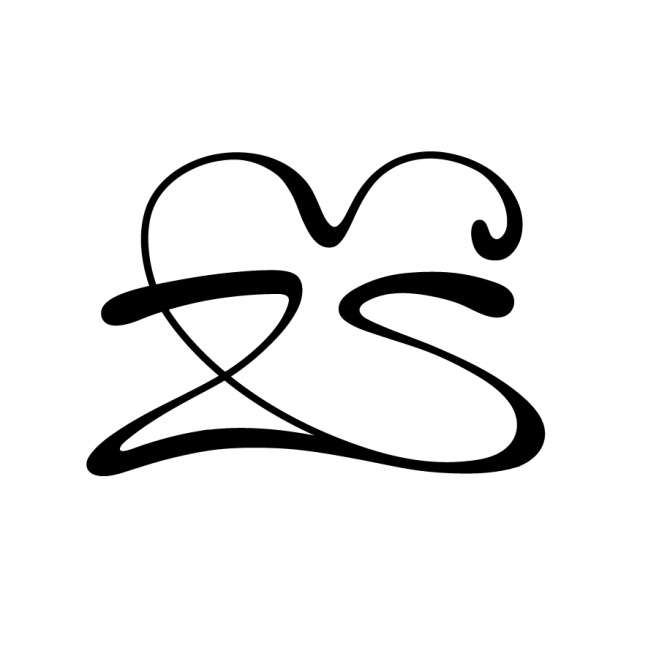 Výchovná komise na ZŠ Trhový Štěpánov je poradním orgánem ředitele školy. Jejím úkolem je řešit závažné problémy v chování a prospěchu žáků při vzdělávacím procesu.  Obvykle se zabývá problémy, které již třídní učitel řešil a nedošlo ke zlepšení situace. Hlavní cílem výchovné komise je řešit neomluvenou absenci žáků dle metodického pokynu MŠMT ČR č. j. 10 194/2002-14 k jednotnému postupu při uvolňování a omlouvání žáků z vyučování, prevenci a postihu záškoláctví. V tomto případě se výchovná komise schází v případě, že žák má více než 10 neomluvených hodin.V případě nutnosti je schůzka výchovné komise svolána v nejbližším možném termínu. Pozvání zákonného zástupce žáka se provádí doporučeným dopisem. O průběhu jednání se provede zápis, který obsahuje průběh komise, vyjádření účastníků, závěry a způsob řešení problému. Zúčastněné osoby se podepíší. Neúčast nebo odmítnutí podepsání zápisu zákonným zástupcem žáka se poznamená do zápisu výchovné komise.Složení komise záleží na závažnosti projednávaného přestupku. Účastní se jí žák, zákonný zástupce, ředitelka školy, třídní učitel, popřípadě učitel, kterého se problém týká, výchovný poradce, školní metodik prevence, školní speciální pedagog nebo i  pracovník orgánu sociálně právní ochrany dětí (OSPOD).